Malteser International Europe, Grüner Weg 14, 50825 Cologne, Germany Country Coordination OfficePlot No: 445 Kololo Road 3k SouthTong Ping, Juba TownSouth SudanDate: 10 Jun 2019Reposted Request for quotationsReposted RFQ-JUB-2020-0126For hotel accommodation in Tong Ping in Juba under 1-year Framework Agreement.Annex 1: Specification of BiddingAnnex 2: Bill of QuantityWe look forward to receiving your tenders by the submission deadline on 26 Jun 2020 at or before 4:00 pm via E-mail to: mb.procurement-juba@malteser-international.org.Please write in the Subject line of your email with tender: Reposted RFQ-JUB-2020-0126 for hotel accommodation in Tong Ping in JubaThank you for your cooperation.Sincerely Yours, please consider the environment before printing this emailA.	SPECIFICATION OF TENDERINGRelated to our advertised Reposted Request for quotation (RFQ) reposted RFQ-JUB-2020-0126 Malteser International herewith calls for tenders for hotel accommodation in Tong Ping in Juba under 1-year Framework Agreement.Description of the organization and its activitiesMalteser International is a non-governmental organization operating in South Sudan under the South Sudan Catholic Bishop’s Secretariat and is the worldwide humanitarian relief service of the Order of Malta and legally a division of Malteser Hilfsdienst e.V in Germany. It provides aid in all parts of the world without distinction of religion, race or political persuasion. Christian values and the humanitarian principles of impartiality and independence are the foundation of its work.In South Sudan, Malteser International operates in Juba, Yei, Wau, Maridi and Rumbek. In these locations, it’s activities include Health and Nutrition, Food Security and Livelihood, Water Sanitation and Hygiene and Health ProgramsObjective of Request for Quotations: In accordance with the overall targets of above mentioned operations, MI plans to order hotel accommodation in Tong Ping in Juba under 1-year Framework Agreement.The technical specifications and conditions of the tendering process are described below in the Specification of Quoting and in the Annex 2: Bill of Quantity which are part of this Request for Quotations.  Companies are invited to present tenders complying with the requirements here below specified.Tender Presentation  The tender shall be via E-mail to: mb.procurement-juba@malteser-international.orgThe deadline for the delivery of the tenders is: on 26 Jun 2020 at before 4:00 PMThe tender shall be written in English The tender should be valid for 30 days after the deadlineThe format BoQ can be used or a separate one depending on supplier’s choice.General conditionsThe tender shall be typed or written and signed on each page by the legal representative of the supplier,The winning company might be requested to provide catalogues, pictures, technical descriptions and/or samples of items at the order stage when required,The prices of the tender will be expressed in United States Dollars. The prices must be on unit price basis,The prices will be considered fixed whereas Malteser International will not process Tax exemption. No additional change of whatsoever nature and type will be accepted by Malteser International,Malteser International reserves the right to accept or reject all tenders depending on prevailing condition at the time.Technical specificationHotel accommodation in Tong Ping in Juba under 1-year Framework AgreementTimetable* All times are local time in Juba, South SudanValidity of tendersEach company is bound to the tender submitted for a period of 30 days from the deadline for submission of tenders.Language of tendersAll tenders, official correspondence between companies and Malteser International, as well as all documents associated with the tenders request will be in English.Submission of tendersAll quotations must conform to the following conditions:Each tender must submitted via E-mail to: mb.procurement-juba@malteser-international.org on 26 Jun 2020, at or before 04:00 pm (local time). Content of tendersAll submitted tenders must conform to the requirements mentioned in the request for quotation. Furthermore, they must include the following documents:Part 1 - Tender: A tender for hotel accommodation in Tong Ping Juba under 1-year Framework Agreement. The format BoQ can be used or a separate one depending on supplier’s choice. Additional sheets may be attached for further details. Part 2 - Legal documentsCopy of the company’s certificate of incorporation,Copy of Chamber of Commerce registration, Copy Tax Identification Certificate,Copy of Certificate of Operation,Company’s Bank Statement of last three months,Company’s official address,Bank account details (where money would be paid),Ownership of tendersMI reserves/funds ownership of all tenders received. As a consequence, bidders will not be able to stipulate requirements that their tenders are to be returned.Opening of submitted tendersThe quotations will be opened 29 Jun 2020 in Malteser International Office in Juba, South Sudan, by the Evaluation Committee. The selection process will be recorded in writing by the Evaluation Committee.Tenders evaluationThe criteria applied for the evaluation will be the legal conformity, the price, the technical experiences, the compliance with technical specifications and quality standards, and the capacity to deliver. The work will be awarded to the winning bidder according to the timetable mentioned above.Specific Technical and Financial Evaluation Criteria to standards:Comparative Quotation Analysis and justification basing on responsiveness of the selected supplier by internal committee,Framework Agreement will directly be issued to the selected supplier upon approval.Terms of paymentThe payment will be done in United States Dollar by bank transfer or cheque as specified below:Payment seven days upon received invoices for previous month from the Contractor.Estimated numbers of hotel accommodations is 100 under 1-year Framework Agreements  Sincerely Yours, please consider the environment before printing this email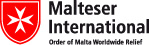 South Sudan Coordination Office 
Nermin Silajdzic. Country Logistics and Security Cordinator – South Sudan
Plot No. 445, Block 3, Kololo - US Embassy Road.Central Equitorial State, Juba.
M: +211 (0) 911 746 963 · M: +211 (0) 924 767 949
nermin.silajdzic@malteser-international.org · Skype: nsilajdzic
www.malteser-international.org
Malteser International Europe/Malteser Hilfsdienst e. V., County Court Cologne, VR 4726
Executive Board: Karl Prinz zu Löwenstein, Dr. Elmar Pankau,
Douglas Graf Saurma-Jeltsch, Verena Hölken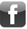 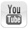 Legal advice: This communication is for use by the intended recipient and contains information that may be privileged, confidential or copyrighted under applicable law. If you are not the intended recipient, you are hereby formally notified that any use, copying or distribution of this e-mail, in whole or in part, is strictly prohibited. Please notify the sender by return e-mail and delete this e-mail from your systems.Legal advice: This communication is for use by the intended recipient and contains information that may be privileged, confidential or copyrighted under applicable law. If you are not the intended recipient, you are hereby formally notified that any use, copying or distribution of this e-mail, in whole or in part, is strictly prohibited. Please notify the sender by return e-mail and delete this e-mail from your systems.Legal advice: This communication is for use by the intended recipient and contains information that may be privileged, confidential or copyrighted under applicable law. If you are not the intended recipient, you are hereby formally notified that any use, copying or distribution of this e-mail, in whole or in part, is strictly prohibited. Please notify the sender by return e-mail and delete this e-mail from your systems.Hotel accommodationSingle room with breakfast To have private bathroom, air conditioning, colour TV (DSTV), a money safe, free WI-FI internet access and in all the common areas. Breakfast is included.ActivitiesDATETIME*Deadline for submission of tenders26 Jun 202004:00 p.m.Opening of submitted tenders29 Jun 2020Notification of award to the successful contractor1 July 2020-Signature of the Framework Agreement2 July 2020-Annex 2: Bill of QuantityFor hotel accommodation in Tong Ping in Juba under 1-year Framework Agreement.Annex 2: Bill of QuantityFor hotel accommodation in Tong Ping in Juba under 1-year Framework Agreement.Annex 2: Bill of QuantityFor hotel accommodation in Tong Ping in Juba under 1-year Framework Agreement.Hotel accommodationUnit Price USDSingle room with breakfast To have private bathroom, air conditioning, colour TV (DSTV), a money safe, free WI-FI internet access and in all the common areas. South Sudan Coordination Office 
Nermin Silajdzic. Country Logistics and Security Cordinator – South Sudan
Plot No. 445, Block 3, Kololo - US Embassy Road.Central Equitorial State, Juba.
M: +211 (0) 911 746 963 · M: +211 (0) 924 767 949
nermin.silajdzic@malteser-international.org · Skype: nsilajdzic
www.malteser-international.org
Malteser International Europe/Malteser Hilfsdienst e. V., County Court Cologne, VR 4726
Executive Board: Karl Prinz zu Löwenstein, Dr. Elmar Pankau,
Douglas Graf Saurma-Jeltsch, Verena HölkenLegal advice: This communication is for use by the intended recipient and contains information that may be privileged, confidential or copyrighted under applicable law. If you are not the intended recipient, you are hereby formally notified that any use, copying or distribution of this e-mail, in whole or in part, is strictly prohibited. Please notify the sender by return e-mail and delete this e-mail from your systems.Legal advice: This communication is for use by the intended recipient and contains information that may be privileged, confidential or copyrighted under applicable law. If you are not the intended recipient, you are hereby formally notified that any use, copying or distribution of this e-mail, in whole or in part, is strictly prohibited. Please notify the sender by return e-mail and delete this e-mail from your systems.Legal advice: This communication is for use by the intended recipient and contains information that may be privileged, confidential or copyrighted under applicable law. If you are not the intended recipient, you are hereby formally notified that any use, copying or distribution of this e-mail, in whole or in part, is strictly prohibited. Please notify the sender by return e-mail and delete this e-mail from your systems.